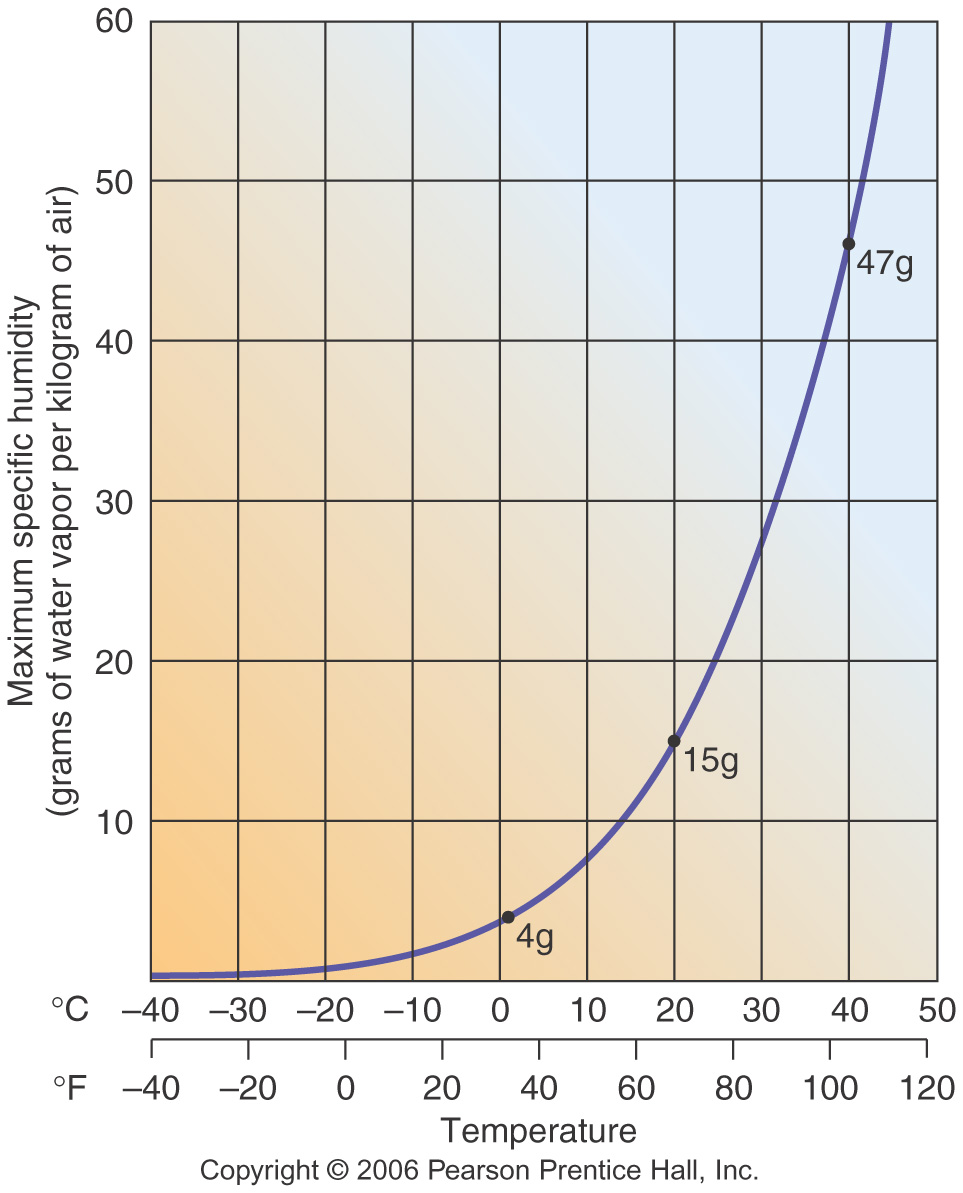 C.BurrowsTEMPERATURE (°C)CAPACITY (grams)ACTUAL HUMIDITY (grams)RELATIVE HUMIDITY (%)52102252352Without adding or removing water, as air temperature increases, relative humidity ________________.Without adding or removing water, as air temperature increases, relative humidity ________________.Without adding or removing water, as air temperature increases, relative humidity ________________.Without adding or removing water, as air temperature increases, relative humidity ________________.TEMPERATURE (°C)CAPACITY (grams)ACTUAL HUMIDITY (grams)RELATIVE HUMIDITY (%)351030102510510Without adding or removing water, as air temperature decreases, relative humidity _______________.Without adding or removing water, as air temperature decreases, relative humidity _______________.Without adding or removing water, as air temperature decreases, relative humidity _______________.Without adding or removing water, as air temperature decreases, relative humidity _______________.Between 25 and 5°C, the air became _____________________.Between 25 and 5°C, the air became _____________________.Between 25 and 5°C, the air became _____________________.Between 25 and 5°C, the air became _____________________.The temperature that this happened is called the ________________________.The temperature that this happened is called the ________________________.The temperature that this happened is called the ________________________.The temperature that this happened is called the ________________________.As the air cooled BELOW the dew point, the excess water left the air in a process called ______________.As the air cooled BELOW the dew point, the excess water left the air in a process called ______________.As the air cooled BELOW the dew point, the excess water left the air in a process called ______________.As the air cooled BELOW the dew point, the excess water left the air in a process called ______________.This excess water can create _____________ in the sky or ____________ on cool surfaces.This excess water can create _____________ in the sky or ____________ on cool surfaces.This excess water can create _____________ in the sky or ____________ on cool surfaces.This excess water can create _____________ in the sky or ____________ on cool surfaces.